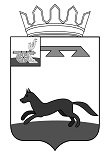 АДМИНИСТРАЦИЯ МУНИЦИПАЛЬНОГО ОБРАЗОВАНИЯ«ХИСЛАВИЧСКИЙ РАЙОН» СМОЛЕНСКОЙ ОБЛАСТИП Р О Е К Т   П О С Т А Н О В Л Е Н И ЯОб утверждении актуализированной схемы теплоснабжения муниципального образования Хиславичское городское поселение Хиславичского района Смоленской области на 2021годВ соответствии с федеральными законами от 27.07.2010 №190-ФЗ «О теплоснабжении», от 06.10.2003 №131-ФЗ «Об общих принципах организации местного самоуправления в Российской Федерации», постановлением Правительства РФ от 22.02.2012 №154, руководствуясь Уставом Хиславичского городского поселения Хиславичского района Смоленской областиАдминистрация муниципального образования «Хиславичский район» Смоленской области п о с т а н о в л я е т:1. Утвердить актуализированную схему теплоснабжения муниципального образования Хиславичское городское поселение Хиславичского района Смоленской области на 2021 год.2. Опубликовать настоящее постановление в газете «Хиславичские известия».3. Разместить настоящее постановление на официальном сайте Администрации муниципального образования «Хиславичский район» Смоленской области http://hislav.admin-smolensk.ru.4. Контроль за исполнением настоящего постановления возложить на начальника отдела по городу Администрации муниципального образования «Хиславичский район» Смоленской области И.Ю. Фигурову.Глава муниципального образованияХиславичский район«Смоленской области»							         А.В. ЗагребаевУТВЕРЖДЕНАпостановлением Администрациимуниципального образования«Хиславичский район» Смоленской областиот______________№_______________Актуализированная схема теплоснабжения муниципального образования Хиславичское городское поселение Хиславичского района Смоленской области на 2021 годПриложениеБаланс тепловой энергии на котельных на 2021 годБаланс тепловой энергии на котельных на 2021 годБаланс тепловой энергии на котельных на 2021 годБаланс тепловой энергии на котельных на 2021 годБаланс тепловой энергии на котельных на 2021 годБаланс тепловой энергии на котельных на 2021 годБаланс тепловой энергии на котельных на 2021 годНаименование юридического лица, в собственности/аренде у которого находится источникНаименование источника тепловой энергииПолезный отпуск тепловой энергии потребителям, ГкалНормативные  технологические потери в тепловых сетях теплоснабжающей организации, ГкалОтпуск тепловой энергии в сеть, ГкалРасход тепловой энергии на собственные нужды, ГкалВыработка тепловой энергии, ГкалООО «Смоленскрегионтеплоэнерго»Хиславичи №1, ул. Л. Толстого, 14а29736165841700ООО «Оптимальная тепловая энергетика»Котельная пер. Школьный1360551415151430МУП «Жилкомсервис»Котельная ул. Берестнева1 9068422 748292 777МУП «Жилкомсервис»Котельная ул. Зверева17261782180ВСЕГО3 7351 2644 999875 087